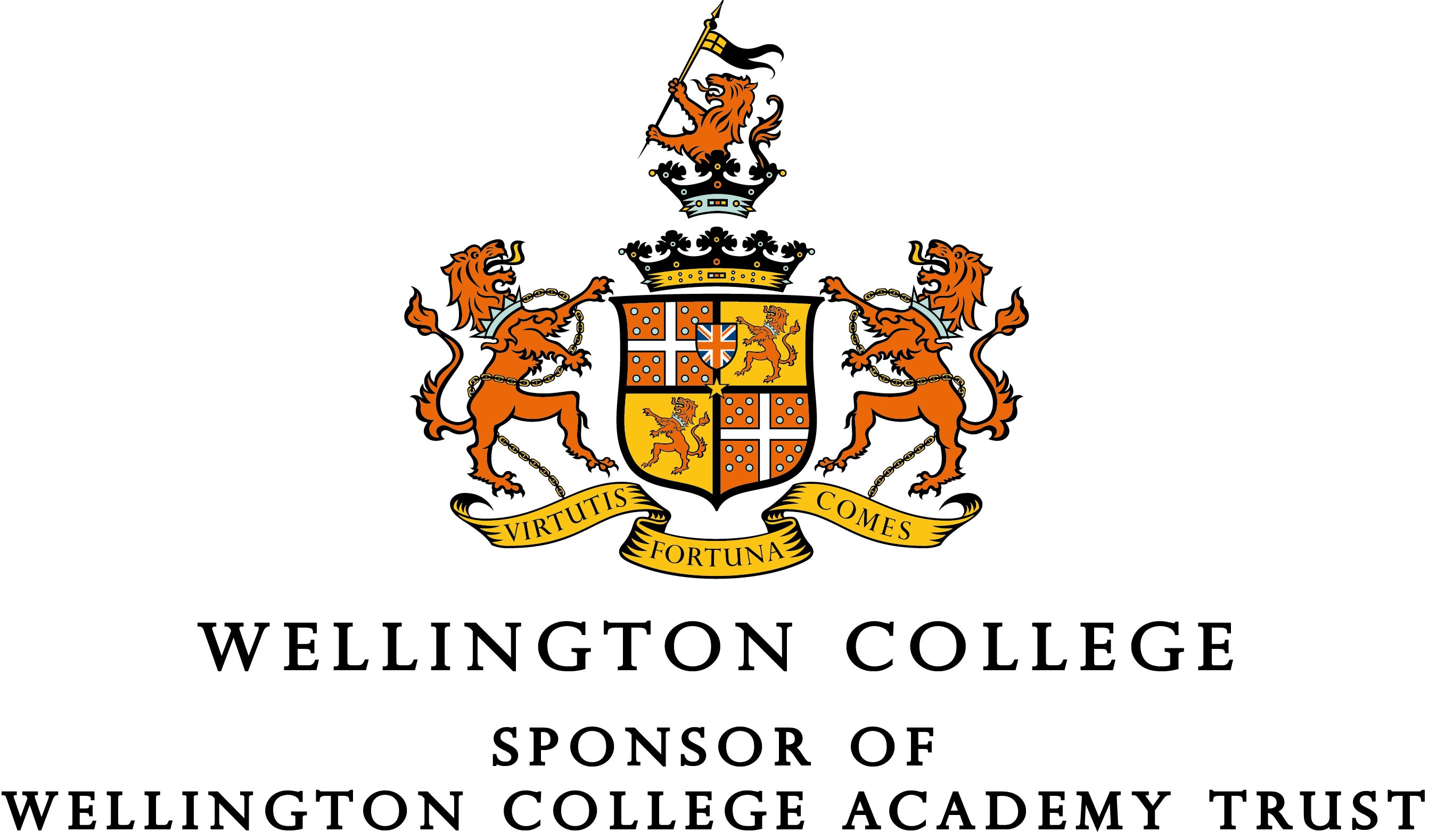 Wellington College Academy Trust Job DescriptionJob Title:  Director of Finance and OperationsAccountable to:  Executive Headteacher, Trust Board and its delegated Finance, Audit and Risk CommitteeMain Job Purposes:  The Finance and Operations Director will lead and manage the business aspects of Wellington College Academy Trust. The post holder will provide high quality leadership and management of the Academies business function, contributing to the preparation, implementation and review of the Trust Improvement and growth plans. The Finance and Operations Director will provide strategic and operational leadership in all aspects of business activities within the Central Services team providing services to each of the Trust’s Academies and be accountable for the operation, maintenance and development of systems, processes and procedures relating to,: finance, administration, HR, premises, IT, catering provision and business development.Responsible for: FinancialProvide strategic leadership and management of the Trust’s finances, advising the Trust Board, Senior Leaders and relevant committees on all financial matters including compliance with the Academies Financial HandbookTake overall responsibility for the annual budget; take the lead role in developing, setting and monitoring the annual budgetAdvise the Trust on financial strategy which supports and develops the educational aims, ethos and growth strategy of the multi academy trustEnsure the Trust has a robust cash management strategy in place and that regular monitoring and forecasting of cash balances takes placeLine manage the Finance Manager who will prepare ready for presentation financial reports to the Finance Committee focusing on future projections, benchmarking and value for moneyMonitor changes in relevant legislation and the regulatory environment and taking appropriate actionLiaise with external regulators and advisers, such as lawyers and auditorsDevelop and oversee the systems that ensure the company complies with all applicable codes, in addition to its legal and statutory requirementsEnsure that Financial Standards are complied with in line with current legislation and ESFA requirementsDevelop robust financial management policies, processes and reporting systems that satisfy the audit requirementsPreparation and submission of required returns to statutory bodies, i.e. ESFA, Charities Commission, HM Revenue and CustomsProduce and present regular detailed financial reports on revenue and capital funds to The Trust Board and relevant committeesEnsure that ‘Value for Money’ principles are applied to all appropriate purchasing decisions including service contracts Benchmark financial performance against other schools and multi academy trustsHRLine Manage the Head of HR and provide leadership and management of HR issues relating to all staff, including Performance ManagementOversee the payroll function for the Trust including ensuring all compliance tasks and reporting are undertaken, and payroll payments are made on a timely basis. Ensure the payroll costs are accurately reflected in the accounting system each month Ensure interviews take place with due regard for statutory safeguarding requirements and that appropriate records are maintainedEnsure effective administration of relevant staff recruitment processesOversee the processes for staff induction and probationary periodsEnsure compliance with Trust policies that safeguard and protect studentsWork with the Board to ensure the Trust and its Academies within it fulfil all legal requirementsPremisesLine manage the Premises Manager who acts as the Health and Safety Officer and Fire Officer, taking the lead to ensure that the school meets all Health and Safety requirements and that regular review and monitoring is in placeLiaise with the Site team to develop, establish and manage effective procedures for estate management and maintenance, including an agreed disaster recovery and business continuity planHave an overview of the management of the cleaning and caretaking arrangementsBe responsible for all development proposals and for the management of all capital and major development projectsTrust expansion and new academies project management Support the project manager in the expansion of The Wellington Academy and building of the new primary academy  - Due for September 2019 openingCoordinate key services and stakeholders required for the effective and timely delivery of the expansion and new primary academy Work with the Executive Headteacher and Project Manager to liaise with key contacts in the DfE, RSC, MoD and Wiltshire council to secure the funding agreement for the new primary academy and additional funding for TWA expansionSupport with the development of future, trust, free school or expansion bids by creating efficient financial plans as well as fulfilling all the responsibilities aboveOther Responsibilities Line manage the Business Development Manager and actively develop the lettings of premises to external organisationsManage the outsourced relationship for catering services across the Trust ensuring it is fit for purposeLine manage the IT Director to support in the embedding and maintaining of cutting edge and efficient IT and data management systems Work alongside the Executive Head teacher and SLTs to ensure the aspirational aims and objectives of the Trust are achievedContribute to the development of the education system by, for example, sharing effective practice, working in partnership with other schools/Academies and promoting innovative initiativesRepresent the Trust at meetings within or outside the Trust Undertake any other professional duties that are reasonably delegated by the Executive HeadteacherTraining and Development of Self and OthersSet personal targets and take responsibility for your own continuous professional development Be proactive in identifying training needs ensuring that they are appropriately met, and that other staff members are active in their own personal CPD Keep up to date with current educational developments and legislation affecting the Trust operations within your area of responsibilityGeneral Requirements All Trust staff are expected to:Work towards and support the Trust vision and the current Trust objectives outlined in the Trust Development PlanSupport and contribute to the Trust’s responsibility for safeguarding studentsWork within the Trust’s health and safety policy to ensure a safe working environment for staff, students and visitorsWork within the Trust’s Diversity Policy to promote equality of opportunity for all students and staff, both current and prospectiveMaintain high professional standards of attendance, punctuality, appearance, conduct and positive, courteous relationships with students, parents and colleaguesEngage actively in the performance review processAdhere to policies as set out in the Governing Body Regulations and staff handbookUndertake other reasonable duties related to the job purpose required from time to timeThis job description should be seen as enabling rather than restrictive and will be subject to regular review.  All Trust staff are expected to uphold the Staff Charter.